ПРОЄКТ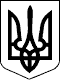 Про затвердження Порядку виявлення та обліку відходів, власник яких не встановленийВідповідно до частини шостої статті 12 та пункту 14 частини першої статті 19 Закону України «Про управління відходами» Кабінет Міністрів України постановляє:Затвердити Порядок виявлення та обліку відходів, власник яких не встановлений, що додається.Внести до  постанов Кабінету Міністрів України, зміни, що додаються.Визнати такими, що втратили чинність, постанови Кабінету Міністрів України згідно з переліком, що додається.Постанова набирає чинності з 09 липня 2023 року.КАБІНЕТ МІНІСТРІВ УКРАЇНИ
ПОСТАНОВАвід ____ __________ 2023 р.      № __________КиївПрем'єр-міністр УкраїниД. ШМИГАЛЬ